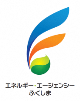 送付先 エネルギー・エージェンシーふくしま　行きE-mail : e.a.fukushima@f-open.or.jp福島県再生可能エネルギー関連産業推進研究会令和3年度第3回バイオマス分科会　参加申込書集合場所を〇で囲んでください。　　現地集合は、駐車場の関係で制限があります。分科会では、参加者相互の交流を目的として、氏名、会社・団体名、所属・役職までを一覧にして参加者へお配りしますので、あらかじめ御了承ください。申込締切：令和4年３月１８日(金)　◆ 集合場所 ◆　福島県ハイテクプラザ（集合時間8：20）　②郡山駅西口（集合時間8：50）　　　　　 　　　　　　　　　　　　　　　　　　　　　　　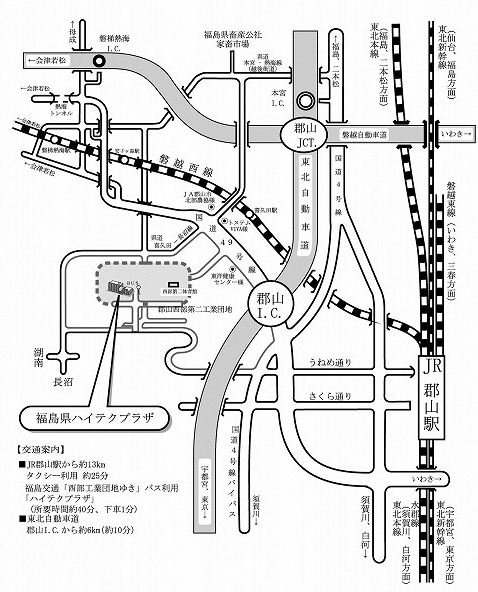 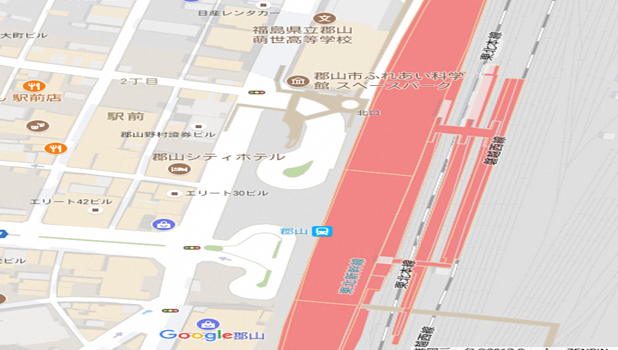 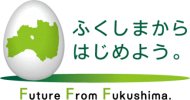 1会社・団体名、所属会社・団体名、所属（集合場所）1役職名前ﾊｲﾃｸﾌﾟﾗｻ“ 郡山駅③ 現地集合1携帯電話E-mail ﾊｲﾃｸﾌﾟﾗｻ“ 郡山駅③ 現地集合2会社・団体名、所属会社・団体名、所属（集合場所）2役職名前ﾊｲﾃｸﾌﾟﾗｻ“② 郡山駅③ 現地集合2携帯電話E-mailﾊｲﾃｸﾌﾟﾗｻ“② 郡山駅③ 現地集合